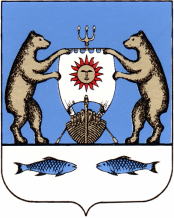 Российская Федерация Новгородская область Новгородский районАдминистрация Борковского сельского поселенияП О С Т А Н О В Л Е Н И Еот 03.03.2023 №  44д. Борки О внесении изменений постановление от 17.10.2014 № 155 «О  комиссии по соблюдению требований к служебному поведению муниципальных служащих и урегулированию конфликта интересов на муниципальной службе в Администрации Борковского сельского поселения»          В соответствии c кадровыми изменениями в Администрации Борковского сельского поселения Администрация Борковского сельского поселенияПОСТАНОВЛЯЕТ:         1. Внести изменения в постановление от 17.10.2014 № 155 «О  комиссии по соблюдению требований к служебному поведению муниципальных служащих и урегулированию конфликта интересов на муниципальной службе в Администрации Борковского сельского поселения» следующие изменения:	1.1. Изложить состав комиссии по соблюдению требований к служебному поведению муниципальных служащих и урегулированию конфликта интересов в следующей редакции:	Палагута Анна Сергеевна – заместитель Главы Администрации, Борковского сельского поселения, председатель комиссии;	Кондакова Светана Николаевна – главный специалист Борковского сельского поселения, заместитель председателя комиссии;	Карпина Любовь Петровна – служащий 1 категории Борковского сельского поселения, секретарь комиссииЧлены комиссии:	Корнетова Татьяна Борисовна – председатель Совета ветеранов Борковского сельского поселения;	Миронова Оксана Владимировна – председатель комитета муниципальной службы Администрации Новгородского муниципального района (по согласованию);	- представитель научных организаций и образовательных учреждений среднего, высшего и дополнительного профессионального образования, деятельность которых связана с государственной и муниципальной службой (1 человек) (по согласованию);	- представитель Общественного Совета Администрации Борковского сельского поселения  (1 человек) (по согласованию);2. Опубликовать настоящее постановление в муниципальной газете «Борковский вестник» и разместить на официальном сайте Администрации Борковского сельского поселения в информационно – телекоммуникационной сети «Интернет» по адресу: www.borkiadm.ru.Глава АдминистрацииБорковского сельского поселения				                   С.А.Усова